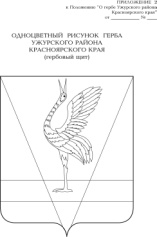 АДМИНИСТРАЦИЯ УЖУРСКОГО РАЙОНАКРАСНОЯРСКОГО КРАЯПОСТАНОВЛЕНИЕ14.12.2022                                        г. Ужур                                                       № 903О внесении изменений в постановление администрации Ужурского района от 03.11.2016 № 642 «Об утверждении муниципальной программы Ужурского района «Развитие сельского хозяйства и регулирование рынков сельскохозяйственной продукции, сырья и продовольствия                                     в Ужурском районе» В соответствии постановлением администрации Ужурского района от 12.08.2013 № 724 «Об утверждении Порядка принятия решений о разработке муниципальных программ Ужурского района, их формировании и реализации», руководствуясь Уставом Ужурского района Красноярского края, ПОСТАНОВЛЯЮ:1. Внести в приложение к постановлению администрации Ужурского района 03.11.2016 № 642 «Развитие сельского хозяйства и регулирование рынков сельскохозяйственной продукции, сырья и продовольствия в Ужурском районе» (далее-Программа) следующие изменения:1.1. Приложение 2 изложить в новой редакции  согласно приложению.2. Контроль за исполнением постановления возложить на первого заместителя главы по сельскому хозяйству и оперативному управлению Ю.П. Казанцева.3. Постановление вступает в силу в день, следующий за днем его официального опубликования в специальном выпуске газеты «Сибирский хлебороб».Главка района	                К.Н. ЗарецкийПриложение к постановлению администрации Ужурского района от 14.12.2022 № 903Приложение  к подпрограмме 2Перечень мероприятий подпрограммы 2 «Комплексное развитие сельских территорий»№п/пЦели, задачи, мероприятия подпрограммыГРБС Код бюджетной классификацииКод бюджетной классификацииКод бюджетной классификацииКод бюджетной классификацииКод бюджетной классификацииРасходы по годам реализации программы
(тыс. руб.)Расходы по годам реализации программы
(тыс. руб.)Расходы по годам реализации программы
(тыс. руб.)Расходы по годам реализации программы
(тыс. руб.)Ожидаемый результат      от реализации подпрограммного мероприятия(в натуральном выражении)№п/пЦели, задачи, мероприятия подпрограммыГРБС ГРБСГРБСРзПрЦСРВРТекущий финансовый год Очередной финансовый годПервый год планового периодаИтого на периодОжидаемый результат      от реализации подпрограммного мероприятия(в натуральном выражении)1234456789101112Цель Создание комфортных условий жизнедеятельности на территории сельских населенных пунктов.  Цель Создание комфортных условий жизнедеятельности на территории сельских населенных пунктов.  Цель Создание комфортных условий жизнедеятельности на территории сельских населенных пунктов.  Цель Создание комфортных условий жизнедеятельности на территории сельских населенных пунктов.  Цель Создание комфортных условий жизнедеятельности на территории сельских населенных пунктов.  Цель Создание комфортных условий жизнедеятельности на территории сельских населенных пунктов.  Цель Создание комфортных условий жизнедеятельности на территории сельских населенных пунктов.  Цель Создание комфортных условий жизнедеятельности на территории сельских населенных пунктов.  Цель Создание комфортных условий жизнедеятельности на территории сельских населенных пунктов.  Цель Создание комфортных условий жизнедеятельности на территории сельских населенных пунктов.  Цель Создание комфортных условий жизнедеятельности на территории сельских населенных пунктов.  Цель Создание комфортных условий жизнедеятельности на территории сельских населенных пунктов.  Цель Создание комфортных условий жизнедеятельности на территории сельских населенных пунктов.  Задача 1. Повышение профессионализма в сфере АПК.Задача 1. Повышение профессионализма в сфере АПК.Задача 1. Повышение профессионализма в сфере АПК.Задача 1. Повышение профессионализма в сфере АПК.Задача 1. Повышение профессионализма в сфере АПК.Задача 1. Повышение профессионализма в сфере АПК.Задача 1. Повышение профессионализма в сфере АПК.Задача 1. Повышение профессионализма в сфере АПК.Задача 1. Повышение профессионализма в сфере АПК.Задача 1. Повышение профессионализма в сфере АПК.Задача 1. Повышение профессионализма в сфере АПК.Задача 1. Повышение профессионализма в сфере АПК.Задача 1. Повышение профессионализма в сфере АПК.Мероприятие 2Мероприятие 2Мероприятие 2Мероприятие 2Мероприятие 2Мероприятие 2Мероприятие 2Мероприятие 2Мероприятие 2Мероприятие 2Мероприятие 2Мероприятие 2Мероприятие 21Проведения мероприятий районного значенияАдминистрация Ужурского района Красноярского края14001130113052008204024435016,0314,073,0257,073,0257,0162,0828,0Достижение высоких показателей и повышение уровня профессионализма в сфере АПК.Итого по задаче 1:Итого по задаче 1:Итого по задаче 1:Итого по задаче 1:Итого по задаче 1:Итого по задаче 1:Итого по задаче 1:Итого по задаче 1:330,0330,0330,0990,0Итого по подпрограмме 2Итого по подпрограмме 2Итого по подпрограмме 2Итого по подпрограмме 2Итого по подпрограмме 2Итого по подпрограмме 2Итого по подпрограмме 2Итого по подпрограмме 2330,0330,0330,0990,0